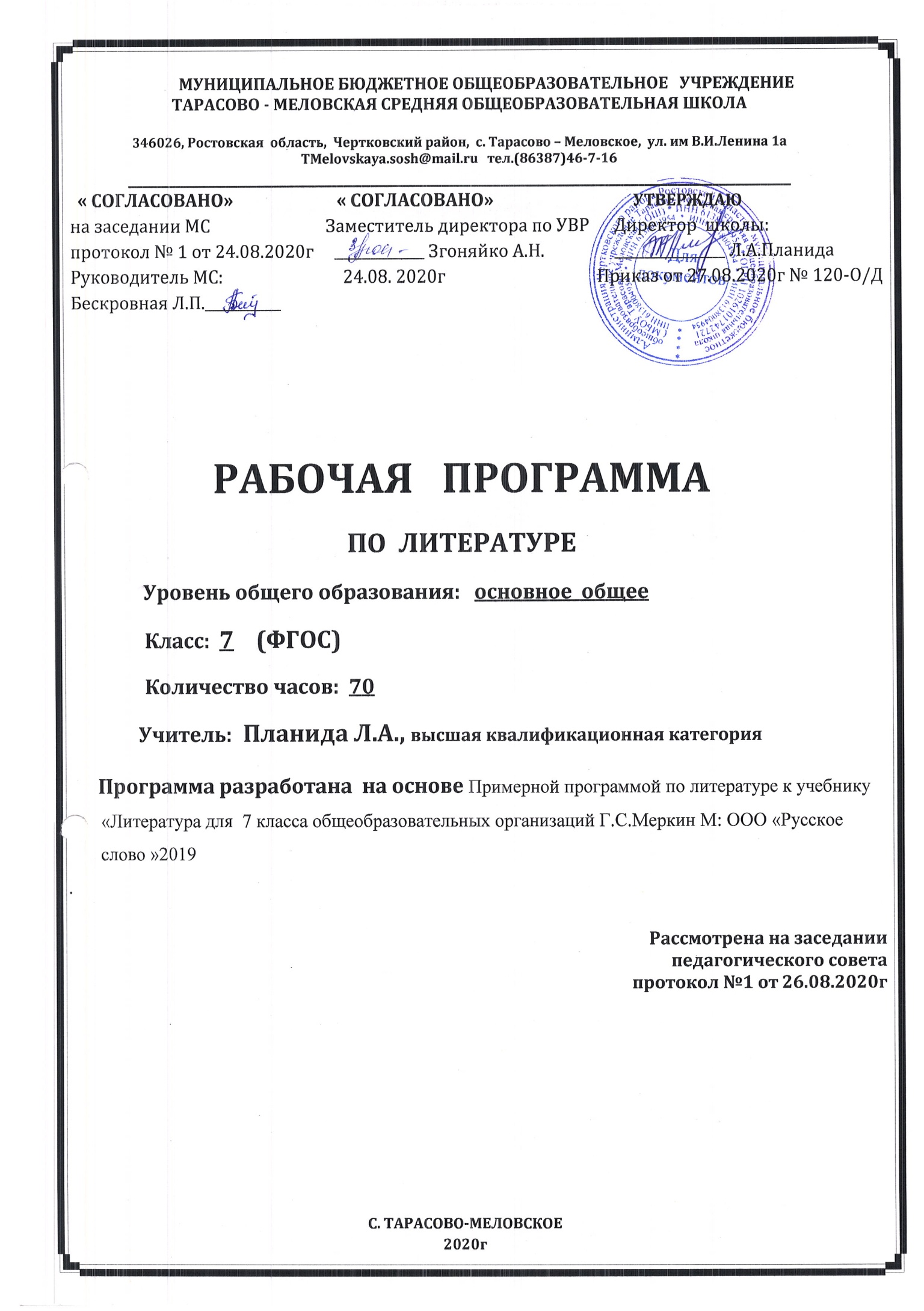 РАЗДЕЛ 1.  Пояснительная запискаДанная рабочая программа составлена  в соответствии с :требованиями федерального  государственного образовательного стандарта основного общего образования (приказ Минобразования России №1897 от 17.12.2010г с изменениями от  31.12.2015 № 1577)программой основного общего образования по литературе  для 5-9 классов,  авторы Г.С.Меркин  Москва, «Русское слово 2019 .основной образовательной программой  основного общего образования МБОУ Тарасово – Меловской СОШ  (Приказ от 27.08.2020г  № 120 ). календарным учебным графиком МБОУ Тарасово – Меловской СОШ  на 2020-2021 учебный год (Приказ от 27.08.2020г  № 120).учебным планом МБОУ Тарасово – Меловской СОШ  на 2020-2021 учебный год (Приказ   от 27.08.2020г  №120);приказом Минобрнауки России от 28.12.2018 № 345 «Об утверждении федерального перечня учебников, рекомендуемых к использованию при реализации имеющих государственную аккредитацию образовательных программ начального общего, основного общего, среднего общего образования»;положением о рабочей программе (Приказ  от 29.08.2017г №130)  На основании:Статья 12. Образовательные программы Федерального закона об образовании (Утвержден 29 декабря 2012 года N 273-ФЗ) Статья 28.  Компетенция , права ,обязанности  и ответственность образовательного учреждения Федерального закона об образовании (Утвержден 29 декабря 2012 года N 273-ФЗ)п. 4.4 Устава школы (Постановление Администрации Чертковского района Ростовской области от 14.09.2015 № 724 )Рабочая программа направлена на реализацию основных целей:Согласно федеральному государственному образовательному стандарту, изучение литературы в основной школе направлено на достижение следующих целей: - формирование духовно-развитой личности, осознающей свою принадлежность к родной культуре, обладающей гуманистическим мировоззрением, общероссийским гражданским сознанием, чувством патриотизма; воспитание любви к русской литературе и культуре, уважения к литературам и культурам других народов; обогащение духовного мира школьников, их жизненного и эстетического опыта; - формирование читательской культуры, представления о специфике литературы в ряду других искусств, потребности в самостоятельном чтении художественной литературы; - развитие познавательных интересов, интеллектуальных и творческих способностей учащихся, необходимых для успешной социализации и самореализации личности; - развитие устной и письменной речи учащихся; , эстетического вкуса на основе освоения художественных текстов; - овладение умениями творческого чтения и анализа художественных произведений с привлечением необходимых сведений по теории и истории литературы, умением выявлять в них конкретно-историческое и общечеловеческое содержание, правильно пользоваться русским языком. Программа позволяет всем участникам образовательного процесса получить конкретное представление о целях, содержании, стратегии обучения, воспитания и развития учащихся средствами учебного предмета литература. В Рабочейпрограмме детально раскрыто содержание изучаемого материала, пути формирования системы знаний, умений и способов деятельности, развития учащихся. Цели первого уровня можно представить в виде «иметь представление»: о круге проблем данного курса,  об обязательных для изучения модулях (и возможностях выбора своего «пути»),  о современном состоянии данной дисциплины,  об основных сферах применения получаемых знаний,  о связи курса с другими дисциплинами. Цели второго уровня можно представить в виде «знать»:  объекты, предметы, цели, задачи, место курса среди других курсов,  понятие, определения, термины,  даты, факты, события,  правила, теории, законы,  методы, средства, алгоритмы, решения задач курса,  модели, схемы, структуры. Цели третьего уровня:  выбирать, выделять,  оформлять, описывать,  высказывать, формулировать,  обобщать, интерпретировать,  контролировать, проверять, осуществлять самоконтроль. Цели четвертого уровня:  сопоставить цели с учебными контролирующими заданиями,  сопоставить цели с видами деятельности,  контрольные задания. Цели изучения литературы могут быть достигнуты при обращении к художественным произведениям, которые давновсенародно признаны классическими с точки зрения их художественного качества и стали достоянием отечественной и мировой литературы. Следовательно, цель литературного образования в школе состоит и в том, чтобы познакомить учащихся с классическими образцами мировой словесной культуры, обладающими высокими художественными достоинствами, выражающими жизненную правду, общегуманистические идеалы, воспитывающими высокие нравственные чувства. Речь в настоящее время идет не только об усвоении учащимися определенной суммы знаний, но и о развитии личности, познавательных и творческих способностей. В этих условиях основными подходами к преподаванию литературы в школе являются деятельностный, культуроведческий, практико-ориентированный и личностно ориентированный подходы, что определяет соответствующие требования к содержанию и методическому аппарату учебно-методических комплектов (УМК). Учебник по литературе Г. С. Меркина (одобрен Приказом министерства образования и науки №2885 от 27.123.2011г. «Об утверждении федеральных перечней учебников, рекомендованных (допущенных) к использованию в образовательном процессе образовательных учреждений, реализующих образовательные программы общего образования и имеющие государственную аккредитацию на 2012/2013 учебный год») соответствует основным задачам современного литературного образования, учитывает требования федерального государственного образовательного стандарта основного общего образования и знакомит учащихся с вершинами отечественной и мировой художественной литературы в 5 классе. Автор сосредоточил основное внимание на проблемах воспитания у школьников любви и уважения к книге, развития творческих способностей и формирования культуры. Учитывая возрастные особенности, автор старается разнообразить приемы и методы работы в классе и предлагает, помимо традиционных вопросов, литературные игры и задания, ориентированные на развитие фантазии. Методический аппарат программы серьезно продуман, связан с задачами воспитания творческого читателя. Значительное место отведено развитию устной и письменной речи. Есть возможность осуществлять уровневую дифференциацию обучения. Задания и вопросы репродуктивного, продуктивного и творческого уровней способствуют росту мотивации учащихся к вдумчивому прочтению произведений, воспитанию квалифицированных читателей. Все задания учебника и рабочей тетради развивают мыслительные, аналитические способности детей, их воображение. Вопросы всегда требует доказательности в ответах. Особый интерес учащихся к произведению вызывают проблемные вопросы. Они дают возможность учителю организовывать мини-дискуссии во время уроков, услышать разные точки зрения учащихся, определить, какая из них совпадает с авторской. В программе Г.С. Меркина прослеживается связь с другими искусствами. Ученики работают с качественно подобранными иллюстрациями, которые несут большую дидактическую и воспитательную нагрузку. На уроках осуществляется связь с живописью, кино, музыкой. Очень высоквоспитательный потенциал учебника. Вопросы и задания всех рубрик, к каждой теме позволяют учителю осуществлять непрерывный процесс экологического, нравственного, патриотического воспитания. Вопросы и задания в УМК Г.С.Меркина помогут учителю организовать различные по форме уроки, которые условно можно назвать диалогическими (беседа, диспут, семинар), монологическими (лекция, конференция), интерактивными (литературно-музыкальная композиция, концерт, ролевая игра, инсценировка, заочная экскурсия, путешествие), соревновательными (литературная игра и викторина) и исследовательскими (урок-практикум). Начиная с 5 класса, ученики изучают вершинные произведения классической литературы и литературы XX века, соответствующие их возрасту и уровню читательских интересов. В этом случае постепенно, от класса к классу, будут формироваться первоначальные представления об историко-литературном процессе. Авторы программы (Г.С. Меркин, С.А. Зинин, В.А. Чалмаев – 5-е изд. М., ООО «ТИД «Русское слово» - РС», 2010) предлагают для реализации задач литературного образования в 5-9 классах концентрический на хронологической основе вариант построения курса с выходом на «линейное» рассмотрение историко-литературного материала в 9, 10 и 11 классах. Учебно-методический комплект:Учебник «Литература для  7 класса общеобразовательных организаций Г.С.Меркин М: ООО «Русское слово »2019. Методическое пособие к линии учебников «Литература 5-9 классы». Место учебного предмета      В федеральном базисном учебном плане  на учебный предмет литературе в 7 классе     отводится __2_ часа в неделю. Календарный учебный график МБОУ Тарасово - Меловской СОШ  на 2020 -2021учебный год предусматривает 35 учебных недель в 7 классе. В соответствии с ФГОС и учебным планом школы на 2020-2021 уч. год  для основного  общего образования  на учебный предмет   литературе _в __7_ классе отводится  _2_ часа в неделю,  т.е._70__ часов  в год. Данная рабочая программа  является гибкой и позволяет в ходе реализации вносить изменения в соответствии со сложившейся ситуацией:- дополнительные дни отдыха, связанные с государственными праздниками (  календарный учебный график (  приказ от 27.08.2020г  №120);- прохождение курсов повышения квалификации ( на основании приказа РОО);-отмена  учебных занятий по погодным условиям ( на основании приказа РОО);- по болезни учителя;- участие в ВПР;- в условиях карантина на дистанционном обучении;и другими.Рабочая программа по литературе в 7 классе  рассчитана на 70 часов , будет выполнена и освоена обучающимися в  полном объёмеРАЗДЕЛ 2. Планируемые результаты освоения учебного годаЛичностными результатами являются: • совершенствование духовно-нравственных качеств личности;воспитание российской гражданской идентичности, чувства любви к многонациональному Отечеству, сознание своей этнической принадлежности, знание истории, языка, культуры своего народа, своего края, основ культурного наследия народов России и человечества; уважительного отношения к русской литературе; усвоение гуманистических, демократических и традиционных ценностей многонационального российского общества; воспитание чувства ответственности и долга перед Родиной;формирование ответственного отношения к учению, готовности и способности обучающихся к саморазвитию и самообразованию на основе мотивации к обучению и познанию, осознанному выбору и построению дальнейшей индивидуальной траектории образования на базе ориентировки в мире профессий и профессиональных предпочтений, с учетом устойчивых познавательных интересов, а также на основе формирования уважительного отношения к труду, развития опыта участия в социально значимом труде;формирование целостного мировоззрения, соответствующего современному уровню развития науки и общественной практики, учитывающего социальное, культурное, языковое, духовное многообразие современного мира;формирование осознанного, уважительного и доброжелательного отношения к другому человеку, его мнению, мировоззрению, культуре, языку, вере, гражданской позиции, к истории, культуре, религии, традициям, языкам, ценностям народов России и народов мира, готовности и способности вести диалог с другими людьми и достигать в нем взаимопонимания;освоение социальных норм, правил поведения, ролей и форм социальной жизни в группах и сообществах, включая взрослые и социальные сообщества;развитие морального сознания и компетентности в решении моральных проблем на основе личностного выбора, формирование нравственных чувств и нравственного поведения, осознанного и ответственного отношения к собственным поступкам;формирование коммуникативной компетентности в общении и сотрудничестве со сверстниками, детьми старшего и младшего возраста, взрослыми в процессе образовательной, общественно полезной, учебно-исследовательской, творческой и других видах деятельности;формирование позитивного отношения к здоровому и безопасному образу жизни;формирование основ экологической культуры, соответствующей современному уровню экологического мышления;значение семьи в жизни человека и общества, уважительное и заботливое отношение к членам своей семьи;развитие эстетического сознания через освоение художественного наследия народов России и мира, творческой деятельности эстетического характера;совершенствование духовно-нравственных качеств личности• использование для решения познавательных и коммуникативных задач различных источников информации (словари, энциклопедии, Интернет-ресурсы и др.);устанавливать поле читательских ассоциаций, отбирать произведения для чтения.Метапредметные результаты  проявляются в:самостоятельном определении цели своего обучения, постановке и формулировании для себя новых задач в учебе и познавательной деятельности, развивать мотивы и интересы своей познавательной деятельности;самостоятельном планировании пути достижения целей, в том числе альтернативных, умении осознанно выбирать наиболее эффективные способы решения учебных и познавательных задач;соотнесении своих действий с планируемыми результатами, осуществлении контроля своей деятельности в процессе достижения результата, определении способов действий в рамках предложенных условий и требований, умении корректировать свои действия в соответствии с изменяющейся ситуации,  оценивать правильность выполнения учебной задачи, собственные возможности ее решения;умении определять понятия, создавать обобщения, устанавливать аналогии, классифицировать, самостоятельно выбирать основания и критерии для классификации; устанавливать причинно-следственные связи, строить логическое рассуждение, умозаключение и делать выводы;умении организовывать учебное сотрудничество и совместную деятельность с учителем и сверстниками; работать индивидуально и в группе: находить общее решение и разрешать конфликты на основе согласования позиций и учета интересов; формулировать, аргументировать и отстаивать свое мнение;умении осознанно использовать речевые средства в соответствии с задачей коммуникации для выражения своих чувств, мыслей и потребностей; осуществлять планирование и регуляцию своей деятельности; владеть устной и письменной речью;владении основами самоконтроля, самооценки, принятии решений и осуществлении осознанного выбора в учебной и познавательной деятельности;формировании и развитии компетентности в области использования информационнно-коммуникационных технологий;формировании и развитии экологического мышления, умения применять его в познавательной, коммуникативной, социальной практике и профессиональной ориентации;осознании значимости чтения и изучения литературы для своего дальнейшего развития; формировании потребности в систематическом чтении как средстве познания мира и себя в этом мире, гармонизации отношении человека и общества, многоаспектного диалога;понимании литературы как одной из основных национальных культурных ценностей народа, как особого способа познания жизни;обеспечении культурной самоидентификации, осознании коммуникативно-эстетических возможностей родного языка на основе изучения выдающихся произведений российской культуры, культуры своего народа, мировой культуры;воспитании квалифицированного читателя с формированным эстетическим вкусом, способного аргументировать свое мнение и оформлять его словесно в устных и письменных высказываниях разных жанров, создавать развернутые высказывания аналитического и интерпретирующего характера, участвовать в обсуждении прочитанного, сознательно планировать свое досуговое чтение;развитии способности понимать литературные художественные произведения, отражающие разные этно-культурные традиции;овладении процедурами смыслового и эстетического анализа текста на основе понимания принципиальных отличий литературного художественного текста от научного, делового, публицистического и т.п.;формировании умения воспринимать, анализировать, критически оценивать и интерпретировать прочитанное, осознавать художественную картину жизни, отраженную в литературном произведении, на уровне не только эмоционального восприятия, но и интеллектуального осмысления;умении понимать проблему, выдвигать гипотезу, структурировать материал, подбирать аргументы для подтверждения собственной позиции, выделять причинно-следственные связи в устных и письменных высказываниях, формулировать выводы; • умении работать с разными источниками информации, находить ее, анализировать, использовать в самостоятельной деятельности. 	Предметные результаты состоят в следующем: 1) в познавательной сфере: • понимание ключевых проблем изученных произведений русского фольклора и фольклора других народов, древнерусской литературы, литературы  XVIII в., русских писателей XIX —XX вв., литературы народов России и зарубежной литературы;  • понимание связи литературных произведений с эпохой их написания, выявление заложенных в них вневременных, непреходящих нравственных ценностей и их современного звучания; • умение анализировать литературное произведение: определять его принадлежность к одному из литературных родов и жанров; понимать и формулировать тему, идею, нравственный пафос литературного произведения, характеризовать его героев, сопоставлять героев одного или нескольких произведений;  • определение в произведении элементов сюжета, композиции, изобразительно-выразительных средств языка, понимание их роли в раскрытии идейно-художественного содержания произведения (элементы филологического анализа); • владение элементарной литературоведческой терминологией при анализе литературного произведения; 2) в ценностно-ориентационной сфере: • приобщение к духовно-нравственным ценностям русской литературы и культуры, сопоставление их с духовно-нравственными ценностями других народов; • формулирование собственного отношения к произведениям русской литературы, их оценка;  • собственная интерпретация (в отдельных случаях) изученных литературных произведений; • понимание авторской позиции и свое отношение к ней; 3) в коммуникативной сфере: • восприятие на слух литературных произведений разных жанров, осмысленное чтение и адекватное восприятие;  • умение пересказывать прозаические произведения или их отрывки с использованием образных средств русского языка и цитат из текста; отвечать на вопросы по прослушанному или прочитанному тексту; создавать устные монологические высказывания разного типа; уметь вести диалог; • написание сочинений на темы, связанные с тематикой, проблематикой изученных произведений, классные и домашние творческие работы; 4) в эстетической сфере: • понимание образной природы литературы как явления словесного искусства; эстетическое восприятие произведений литературы; формирование эстетического вкуса; • понимание русского слова в его эстетической функции, роли изобразительно-выразительных языковых средств в  создании художественных образов литературных произведений.Ученик научится:•  осознанно воспринимать художественное произведение в единстве формы и содержания; адекватно понимать художественный текст и давать его смысловой анализ; интерпретировать прочитанное, устанавливать поле читательских ассоциаций, отбирать произведения для чтения;• воспринимать художественный текст как произведение искусства, послание автора читателю, современнику и потомку;• определять для себя актуальную и перспективную цель чтения художественной литературы; выбирать произведения для самостоятельного чтения;• выявлять и интерпретировать авторскую позицию, определяя своё к ней отношение, и на этой основе формировать собственные ценностные ориентации;• определять актуальность произведений для читателей разных поколений и вступать в диалог с другими читателями;• анализировать и истолковывать произведения разной жанровой природы, аргументированно формулируя своё отношение к прочитанному;• создавать собственный текст аналитического и интерпретирующего характера в различных форматах;• сопоставлять произведение словесного искусства и его воплощение в других искусствах;• работать с разными источниками информации и владеть основными способами её обработки и презентации;различать фольклорные и литературные произведения, обращаться к пословицам, поговоркам, фольклорным образам, традиционным фольклорным приёмам в различных ситуациях речевого общения, сопоставлять фольклорное произведение и его интерпретацию средствами других искусств (иллюстрация, мультипликация, художественный фильм);• выделять нравственную проблематику фольклорных текстов как основу для развития представлений о нравственном идеале своего и русского народов, формирования представлений о русском национальном характере;• видеть черты русского национального характера в героях произведений  русской литературы;• целенаправленно использовать малые фольклорные жанры в своих устных и письменных высказываниях; • выразительно читать;• сопоставлять произведения смежных жанров (былина и предание, былина и миф, былина и волшебная сказка и т.п.);характеризовать отдельный персонаж и средства создания его образа, владеть навыками сопоставительной характеристики персонажей. Ученик получит возможность научиться:• выбирать путь анализа произведения, адекватный жанрово-родовой природе художественного текста;• дифференцировать элементы поэтики художественного текста, видеть их художественную и смысловую функцию;• оценивать интерпретацию художественного текста, созданную средствами других искусств;• создавать собственную интерпретацию изученного текста средствами других искусств;• сопоставлять произведения русской и мировой литературы самостоятельно (или под руководством учителя), определяя линии сопоставления, выбирая аспект для сопоставительного анализа;• вести самостоятельную проектно-исследовательскую деятельность и оформлять её результаты в разных форматах (работа исследовательского характера, проект).РАЗДЕЛ 3. Содержание учебного предметаВведение (1 ч)Знакомство со структурой и особенностями учебника. Своеобразие курса. Литературные роды (лирика, эпос, драма). Жанр и жанровое образование. Движение жанров. Личность автора, позиция писателя, труд и творчество, творческая история про- изведения.Теория литературы: литературные роды, текстология.Из устного народного творчества (2 ч)Былины«Святогор и Микула Селянинович», «Илья Муромец и Соловей-разбойник». А.К.Толстой. «Илья Муромец». Событие в былине, поэтическая речь былины, своеобразие характера и речи персонажа, конфликт, отражение в былине народных представлений о нравственности (сила и доброта, ум и мудрость).Теория литературы: эпические жанры в фольклоре. Былина (эпическая песня). Тематика былин. Своеобразие центральных персонажей и конфликта в былине (по сравнению с волшебной сказкой, легендой и преданием).Развитие речи: отзыв на эпизод, письменные ответы на вопросы.Связь с другими искусствами: работа с иллюстрациями; репродукция картины В.Васнецова «Богатыри».Русские народные песниОбрядовая поэзия («Девочки, колядки!..», «Наша Масленица дорогая...», «Говорили — сваты на конях будут»); лирические песни («Подушечка моя пуховая...»); лироэпические песни («Солдатская»). Лирическое и эпическое начало в песне; своеобразие поэтического языка народных песен. Многозначность поэтического образа в народной песне. Быт, нравственные представления и судьба народа в народной песне.Теория литературы: песенные жанры в фольклоре, многообразие жанров обрядовой поэзии, лироэпическая песня.Связь с другими искусствами: лубок.Из древнерусской литературы (2 ч)Из «Повести временных лет» («И вспомнил Олег коня своего»), «Повесть о Петре и Февронии Муромских». Поучительный характер древнерусской литературы; мудрость, преемственность поколений, любовь к родине, образованность, твердость духа, религиозность, верность, жертвенность; семейные ценности.Теория литературы: эпические жанры и жанровые образования в древнерусской литературе (наставление, поучение, житие, путешествие, повесть).Развитие речи: подробный пересказ, изложение с элементами сочинения.Связь с другими искусствами: иконопись, оформление памятников древнерусской литературы.Из русской литературы XVIII века (6 ч )М.В. ЛОМОНОСОВ (1 ч)Жизнь и судьба поэта, просветителя, ученого. «Ода на день восшествия на всероссийский престол ее величества государыни императрицы Елисаветы Петровны, 1747 года» (отрывок),«Предисловие о пользе книг церковных в российском языке» (отрывок). Мысли о просвещении, русском языке; вера в творческие способности народа. Тематика поэтических произведений; особенность поэтического языка оды и лирического стихотворения; поэтические образы. Теория о «трех штилях» (отрывки). Основные положения и значение теории о стилях художественной литературы.Теория литературы: литературное направление, классицизм; ода; тема и мотив.Развитие речи: сочинение с элементами рассуждения.Связь с другими искусствами: портрет М.В. Ломоносова; мозаика «Полтавская баталия», выполненная в мастерской Ломоносова.Г.Р. ДЕРЖАВИН (1ч)Биография Державина (по страницам книги В.Ф. Ходасевича «Державин»). Стихотворение «Властителям и судиям». Отражение в названии тематики и проблематики стихотворения; своеобразие стихотворений Г.Р. Державина в сравнении со стихотворениями М.В. Ломоносова. Тема поэта и власти в стихотворении. Сопоставление стихотворного переложения 81 псалма с оригиналом.Теория литературы: лирическое стихотворение, отличие лирического стихотворения от оды, тематическое разнообразие лирики.Развитие речи: чтение наизусть.Д.И. ФОНВИЗИН (4 ч)Краткие сведения о писателе. Комедия «Недоросль». Своеобразие драматургического произведения, основной конфликт пьесы и ее проблематика, образы комедии (портрет и характер; поступки, мысли, язык); образование и образованность; воспитание и семья; отцы и дети; социальные вопросы в комедии; позиция писателя.Теория литературы: юмор, сатира, сарказм; драма как литературный род; жанр комедии; «говорящие» фамилии; литературное направление (создание первичных представлений); классицизм.Развитие речи: чтение по ролям, устное сочинение.Связь с другими искусствами: работа с иллюстрациями; театральное искусство (театральные профессии, авторский замысел и исполнение; актер и режиссер; режиссер и художник).Из русской литературы XIX века (29 ч)А.С. ПУШКИН (3 ч)Свободолюбивые мотивы в стихотворениях поэта: «К Чаадаеву» («Любви, надежды, тихой славы...»), «Во глубине сибирских руд...». Любовь к родине, уважение к предкам: «Два чувства дивно близки нам…». Человек и природа: «Туча». Дружба и тема долга. Тема власти, жестокости, зла: «Анчар». «Песнь о вещем Олеге»: судьба Олега в летописном тексте и в балладе Пушкина; мотивы судьбы — предсказание, предзнаменование, предвидение; вера и суеверие. Поэма «Полтава» (в сокращении). Образ Петра и тема России в поэме. Гражданский пафос поэмы. Изображение «массы» и исторических личностей в поэме. Своеобразие поэтического языка (через элементы сопоставительного анализа). Творческая история создания произведений.Теория литературы: поэма, отличие поэмы от баллады, образный мир поэмы, группировка образов, художественный образ и прототип, тропы и фигуры (риторическое обращение, эпитет, метафора), жанровое образование — дружеское послание.Развитие речи: различные виды чтения, в том числе наизусть; сочинение с элементами рассуждения.Связь с другими искусствами: работа с иллюстрациями, рисунки учащихся; древнерусская миниатюра; мозаика «Полтавская баталия», выполненная в мастерской М.В. Ломоносова; портрет Петра I.М.Ю. ЛЕРМОНТОВ (3 ч)Стихотворения: «Три пальмы», «Родина». «Песня про царя Ивана Васильевича...». Родина в лирическом и эпическом про- изведении; проблематика и основные мотивы «Песни...» (роди- на, честь, достоинство, верность, любовь, мужество и отвага, независимость; личность и власть); центральные персонажи по- вести и художественные приемы их создания; речевые элементы в создании характеристики героя. Фольклорные элементы в произведении. Художественное богатство «Песни...».Теория литературы: жанры лирики; углубление и расширение понятий о лирическом сюжете и композиции лирического стихотворения; фольклорные элементы в авторском произведении; стилизация как литературно-художественный прием; прием контраста; вымысел и верность исторической правде; градация.Развитие речи: рассказ о событии, рецензия.Связь с другими искусствами: устное рисование, работа с иллюстрациями.Н.В. ГОГОЛЬ (3 ч)Н.В. Гоголь в Петербурге. Новая тема — изображение чиновничества и жизни «маленького человека». Новаторство писателя. Разоблачение угодничества, глупости, бездуховности. Повесть «Шинель»: основной конфликт; трагическое и комическое. Образ Акакия Акакиевича. Авторское отношение к героям и событиям. История замысла.Теория литературы: сатирическая повесть, юмористические ситуации, «говорящие» фамилии; фантастика.Развитие речи: различные виды пересказа, подбор цитат для характеристики персонажа, составление словаря для характеристики персонажа, написание рассказа по заданному сюжету.Связь с другими искусствами: «Петербургские повести» Н.В. Гоголя в русском искусстве (живопись, кино, мультипликация).И.С. ТУРГЕНЕВ (2 ч)Общая характеристика книги «Записки охотника». Многообразие и сложность характеров крестьян в изображении И.С. Тургенева. Рассказ «Хорь и Калиныч» (природный ум, трудолюбие, смекалка, талант; сложные социальные отношения в деревне в изображении Тургенева); рассказ «Певцы» (основная тема, талант и чувство достоинства крестьян, отношение автора к героям). Стихотворение в прозе «Нищий»: тематика; художественное богатство стихотворения.Теория литературы: портрет и характер, стихотворение в прозе (углубление представлений).Н.А. НЕКРАСОВ (5 ч)Краткие сведения о поэте. Стихотворения: «Вчерашний день, часу в шестом...», «Железная дорога», «Размышления у парадного подъезда», поэма «Русские женщины» («Княгиня Трубецкая»). Доля народная — основная тема произведений поэта; своеобразие поэтической музы Н.А. Некрасова. Писатель и власть; новые типы героев и персонажей. Основная проблематика произведений: судьба русской женщины, любовь и чувство долга; верность, преданность, независимость, стойкость; чванство, равнодушие, беззащитность, бесправие, покорность судьбе.Теория литературы: диалоговая речь, развитие представлений о жанре поэмы.Развитие речи: чтение наизусть, выписки для характеристики героев, цитатный план, элементы тезисного плана.Связь с другими искусствами: Н.А. Некрасов и художники-передвижники.М.Е. САЛТЫКОВ-ЩЕДРИН (2 ч)Краткие сведения о писателе. Сказки: «Повесть о том, как один мужик  двух  генералов  прокормил»,  «Дикий  помещик» и одна сказка по выбору. Своеобразие сюжета; проблематика сказки: труд, власть, справедливость; приемы создания образа помещика. Позиция писателя.Теория литературы: сатира, сатирический образ, сатирический персонаж, сатирический тип; притчевый характер сатирических сказок; мораль; своеобразие художественно-выразительных средств в сатирическом произведении; тропы и фигуры в сказке (гипербола, аллегория).Развитие речи: различные виды пересказа, письменный отзыв.Связь с другими искусствами: работа с иллюстрациями.Л.Н. ТОЛСТОЙ (2 ч)Л.Н. Толстой — участник обороны Севастополя. Творческая история «Севастопольских рассказов». Литература и история. Рассказ «Севастополь в декабре месяце»: человек и война, жизнь и смерть, героизм, подвиг, защита Отечества — основные темы рассказа. Образы защитников Севастополя. Авторское отношение к героям.Теория литературы: рассказ, книга рассказов (развитие представлений).Развитие речи: подбор материалов для ответа по плану, составление цитатного плана, устное сочинение-рассуждение.Связь с другими искусствами: работа с иллюстрациями; панорама Ф. Рубо «Оборона Севастополя».Н.С. ЛЕСКОВ (3 ч)Краткие биографические сведения. «Лесков — писатель будущего». Сказ «Левша». Особенность проблематики и центральная идея. Образный мир произведения.Теория литературы: своеобразие стиля. Расширение представлений о сказе, сказовом характере прозы.Связь с другими искусствами: образ Левши в русском искусстве (живопись, кинематограф, мультипликация).Ф.И. ТЮТЧЕВ (1 ч)Философская лирика. Стихотворения «С поляны коршун поднялся…», «Фонтан». Темы человека и природы.Теория литературы: философская поэзия, художественные средства.Развитие речи: выразительно чтение.А.А. ФЕТ (2  ч)Русская природа в стихотворениях: «Я пришел к тебе с приветом…», «Вечер». Общечеловеческое в лирике; наблюдательность, чувства добрые; красота земли; стихотворение-медитация.Теория литературы: лирика природы, тропы и фигуры и их роль в лирическом тексте (эпитет, сравнение, метафора, бессоюзие).Развитие речи: чтение наизусть.А.П. ЧЕХОВ (2 ч)Рассказы: «Хамелеон», «Смерть чиновника». Разоблачение беспринципности, корыстолюбия, чинопочитания, самоуничижения. Своеобразие сюжета, способы создания образов, социальная направленность рассказов; позиция писателя.Теория литературы: психологический портрет, сюжет (развитие представлений).Развитие речи: пересказ, близкий к тексту; составление словаря языка персонажа.Связь с другими искусствами: работа с иллюстрациями, рисунки учащихся; репродукция картины П. Федотова «Свежий кавалер».Произведения русских поэтов XIX века о России (1 ч)Н.М. Языков. «Песня».И.С. Никитин. «Русь».А.Н. Майков. «Нива».А.К. Толстой. «Край ты мой, родимый край...»Из русской литературы XX века (21 ч)И.А. БУНИН (2 ч)Стихотворение «Догорел апрельский светлый вечер...». Человек и природа в стихах И. Бунина, размышления о своеобразиипоэзии. «Как я пишу». Рассказ «Кукушка». Смысл названия; доброта, милосердие, справедливость, покорность, смирение — основные проблемы рассказа; образы-персонажи; образ природы; образы животных и зверей и их значение для понимания художественной идеи рассказа.Теория литературы: темы и мотивы в лирическом стихотворении, поэтический образ, художественно-выразительная роль бессоюзия в поэтическом тексте.Развитие речи: подготовка вопросов для дискуссии, вырази- тельное чтение, различные виды пересказа.А.И. КУПРИН (2 ч)Рассказ «ЧУДЕСНЫЙ ДОКТОР». Взаимопонимание, взаимовыручка, чувство локтя в понимании автора и его героя. Основная сюжетная линия рассказа и подтекст; художественная идея. Рассказ «Allez!». Основная сюжетная линия рассказа и подтекст; художественная идея.Теория литературы: рассказ, рождественский рассказ (развитие представлений), диалог в рассказе; прототип.Развитие речи: подготовка вопросов для дискуссии, отзыв на эпизод, составление плана ответа.М. ГОРЬКИЙ (3 ч)Повесть «Детство» (главы по выбору). «Челкаш». «Легенда о Данко» (из рассказа «Старуха Изергиль»). Основные сюжетные линии в автобиографической прозе и рассказе; становление характера мальчика; проблематика рассказа (личность и обстоятельства, близкий человек, жизнь для людей, героизм, зависть, равнодушие, покорность, гордость, жалость) и авторская позиция; контраст как основной прием раскрытия замысла.Теория литературы: развитие представлений об автобиографической прозе, лексика и ее роль в создании различных типов прозаической художественной речи, герой-романтик, прием контраста.Развитие речи: различные виды пересказа, цитатный план.Связь с другими искусствами: работа с иллюстрациями; портрет М. Горького.А.С. ГРИН  (1 ч)Краткие сведения о писателе. Повесть «Алые паруса» (фрагмент). Творческая история произведения. Романтические традиции. Экранизации повести.Теория литературы: развитие представлений о романтизме.Связь с другими искусствами: иллюстрации к повести; репродукция картины В.Фалилеева «Волна».В.В. МАЯКОВСКИЙ (1 ч)	Стихотворение «Необычайное приключение, бывшее с Владимиром Маяковским летом на даче». Проблематика стихотворения: поэт и общество, поэт и поэзия. Приемы создания образов. Художественное своеобразие стихотворения.Теория литературы: автобиографические мотивы в лирических произведениях; мотив, тема, идея, рифма; тропы и фигуры (гипербола, метафора; синтаксические фигуры и интонация конца предложения), аллитерация.Развитие речи: выразительное чтение.Связь с другими искусствами: портрет В. Маяковского.С.А. ЕСЕНИН (1 ч)Стихотворения: «Гой ты, Русь, моя родная…», «Каждый труд благослови, удача…», «Отговорила роща золотая...», «Я покинул родимый дом...». Тематика лирических стихотворений; лирическое «я» и образ автора. Человек и природа, чувство родины, эмоциональное богатство лирического героя в стихотворениях поэта. Теория литературы: образ-пейзаж, тропы и фигуры (эпитет, оксюморон, поэтический синтаксис).Развитие речи: чтение наизусть, устная рецензия или отзыв о стихотворении.И.С. ШМЕЛЕВ (1 ч)Рассказ «Русская песня». Основные сюжетные линии рассказа. Проблематика и художественная идея. Национальный характер в изображении писателя. Роман «Лето Господне» (глава «Яблочный Спас»). Автобиографические мотивы. Роль эпиграфа. Сказовая манера. Сопоставление с «Левшой» Н.С. Лескова. Теория литературы: рассказчик и его роль в повествовании, рассказ с элементами очерка, антитеза; роль художественнойдетали, выразительные средства; сказ.Развитие речи: устный и письменный отзыв о прочитанном, работа со словарями.М.М. ПРИШВИН (1 ч)Рассказ «Москва-река». Тема и основная мысль. Родина, человек и природа в рассказе. Образ рассказчика.Теория литературы: подтекст, выразительные средства художественной речи, градация.Развитие речи: составление тезисов.К.Г. ПАУСТОВСКИЙ ( 1 ч)Повесть «Мещерская сторона» (главы «Обыкновенная земля», «Первое знакомство», «Леса», «Луга», «Бескорыстие» — по выбору). Чтение и обсуждение фрагментов, воссоздающих мир природы; человек и природа; малая родина; образ рассказчика в произведении.Теория литературы: лирическая проза; выразительные средства художественной речи: эпитет, сравнение, метафора, олицетворение; пейзаж как сюжетообразующий фактор.Развитие речи: изложение с элементами рассуждения.Н.А.  ЗАБОЛОЦКИЙ  (1 ч)Стихотворение «Не позволяй душе лениться!..». Тема стихотворения и его художественная идея. Духовность, духовный труд — основное нравственное достоинство человека.Теория литературы: выразительно-художественные средства речи (риторическое восклицание, метафора), морфологические средства (роль глаголов и местоимений); эссе.Развитие речи: чтение наизусть, составление словаря лексики стихотворения по заданной тематике.Связь с другими искусствами: репродукции картин А. Пластова «Родник» и Т.Яблонской «Утро».А.Т. ТВАРДОВСКИЙ (2 ч)Стихотворения: «Прощаемся мы с матерями...» (из цикла«Памяти матери»), «На дне моей жизни...». Поэма «Василий Теркин». Война, жизнь и смерть, героизм, чувство долга, дом, сыновняя память — основные мотивы военной лирики и эпоса А.Т.Твардовского.Теория литературы: композиция лирического стихотворения и поэмы, поэтический синтаксис (риторические фигуры).Развитие речи: различные виды чтения, чтение наизусть.Лирика поэтов — участников Великой Отечественной войны ( 1ч )Н.П. Майоров. «Творчество»; Б.А. Богатков. «Повестка»;М. Джалиль. «Последняя песня»;В.Н. Лобода. «Начало». Особенности восприятия жизни в творчестве поэтов предвоенного поколения. Военные «будни» в стихотворениях поэтов — участников войны.Б.Л. ВАСИЛЬЕВ (1 ч) Рассказ «Экспонат №...». Название рассказа и его роль для понимания художественной идеи произведения, проблема истинного и ложного. Разоблачение равнодушия, нравственной убогости, лицемерия.Теория литературы: рассказчик и его роль в повествовании.Развитие речи: подготовка плана к диспуту, различные виды комментирования эпизода.В.М. ШУКШИН (1 ч)Краткие сведения о писателе. «Чудаки» и «чудики» в рассказах В.М. Шукшина. «Слово о малой родине». Раздумья об отчем крае и его месте в жизни человека. Рассказ «Чудик». Простота и нравственная высота героя.Теория литературы: способы создания характера; художественная идея рассказа.Развитие речи: составление словаря языка персонажей, письменный отзыв, сочинение-рассуждение.Связь с другими искусствами: деятельность В.М. Шукшина в киноискусстве (сценарист, режиссер, актер).Поэты XX века о России ( 2 ч)Г. Тукай. «Родная деревня».А.А. Ахматова. «Мне голос был. Он звал утешно...»М.И. Цветаева. «Рябину рубили зорькою...»И. Северянин. «Запевка». Н.М. Рубцов «В горнице». Я.В. Смеляков. «История».А.И. Фатьянов. «Давно мы дома не были».А.Я. Яшин. «Не разучился ль...»К.Ш. Кулиев. «Когда на меня навалилась беда…», «Каким бы малым ни был мой народ…»Р.Г. Гамзатов. «В горах джигиты ссорились, бывало…», «Мой Дагестан».А.А. Вознесенский. «Муромский сруб». А.Д. Дементьев. «Волга».Своеобразие раскрытия темы России в стихах поэтов XX века.Развитие речи: развернутая характеристика одного из поэтических текстов, чтение стихотворения наизусть.Из зарубежной литературы ( 4 ч)У. ШЕКСПИР(1 ч)Краткие сведения об авторе. Сонеты: «Когда на суд безмолвных, тайных дум...», «Прекрасное прекрасней во сто крат...»,«Уж если ты разлюбишь, — так теперь...», «Люблю, — но реже говорю об этом...», «Ее глаза на звезды не похожи…». Темы и мотивы. «Вечные» темы (любовь, жизнь, смерть, красота) в сонетах У. Шекспира.Теория литературы: твердая форма (сонет), строфа (углубление и расширение представлений).Развитие речи: различные виды чтения, чтение наизусть.МАЦУО БАСЁ (1 ч)Образ поэта. Основные биографические сведения. Знакомство со стихотворениями, их тематикой и особенностями поэтических образов.Теория литературы: хокку (хайку).Развитие речи: попытка сочинительства.Связь с другими искусствами: гравюры японских художников; японский пейзаж.Р. БЁРНС, МАЦУО БАСЁ (1 ч)Краткие сведения об авторе. Стихотворения: «Возвращение солдата», «Джон Ячменное Зерно» (по выбору). Основные мотивы стихотворений: чувство долга, воинская честь, народное представление о добре и силе.Теория литературы: лироэпическая песня, баллада, аллегория; перевод стихотворений.Возможные виды внеурочной деятельности: час эстетического воспитания «С.Я. Маршак — переводчик».Р.Л. СТИВЕНСОН Р.БЁРНС (1 ч)Краткие сведения об авторе. Роман «Остров сокровищ» (часть третья, «Мои приключения на суше»). Приемы создания образов. Находчивость, любознательность — наиболее привлекательные качества героя.Теория литературы: приключенческая литература.Развитие речи: чтение и различные способы комментирования.Л. СТИВЕНСОН,А. де СЕНТ-ЭКЗЮПЕРИ (1ч)Краткие сведения о писателе. Повесть «Планета людей» (в сокращении), сказка «Маленький принц». Добро, справедливость, мужество, порядочность, честь, ответственность в понимании писателя и его героев. Основные события и позиция автора.Теория литературы: лирическая проза (развитие представлений), правда и вымысел; образы-символы; афоризмы.Связь с другими искусствами: сказка А. де Сент-Экзюпери на языке других искусств; иллюстрации автора; рисунки детей по мотивам «Маленького принца».Я. КУПАЛА (1 ч)Основные биографические сведения. Отражение судьбы белорусского народа в стихах «Мужик», «А кто там идет?»,«Алеся». М. Горький и М. Исаковский — переводчики Я. Купалы.Развитие речи: сопоставительная характеристика оригинала и переводов.Для заучивания наизустьМ.В. Ломоносов. Из «Оды на день восшествия на всероссийский престол...» (отрывок).Г.Р. Державин. «Властителям и судиям» (отрывок). А.С. Пушкин. Одно — два стихотворения (по выбору). М.Ю. Лермонтов. «Родина».И.С. Тургенев. «Певцы» (фрагмент).Н.А. Некрасов. «Размышления у парадного подъезда» (отрывок).А.А. Фет. Стихотворение (по выбору).Одно — два стихотворения о России поэтов XIX века (по выбору).М. Горький. «Старуха Изергиль» (отрывок из «Легенды о Данко»).С.А. Есенин. Одно стихотворение (по выбору). Н.А. Заболоцкий. «Не позволяй душе лениться...» А.Т. Твардовский. «На дне моей жизни...»У. Шекспир. Один сонет (по выбору).М. Басё. Несколько стихотворений (по выбору).Одно — два стихотворения о России поэтов XX века (по выбору).РАЗДЕЛ 4. Тематическое планированиеРАЗДЕЛ 5. Календарно-тематическое планированиеРАЗДЕЛ 6. Система оценки планируемых результатов1.Оценка устных ответовПри оценке устных ответов учитель руководствуется следующими основными критериями в пределах программы данного класса:знание текста умение объяснить взаимосвязь событий, характер и поступки героев;знание теоретико-литературных понятий и умение пользоваться этими знаниями при анализе произведений, изучаемых в классе и прочитанных самостоятельно;умение анализировать художественное произведение в соответствии с ведущими идеями эпохи;При оценке устных ответов по литературе могут быть следующие критерии:Отметка «5»: ответ обнаруживает прочные знания и глубокое понимание текста изучаемого произведения; умение объяснить взаимосвязь событий, характер и поступки героев, роль художественных средств в раскрытии идейно-эстетического содержания произведения; привлекать текст для аргументации своих выводов; раскрывать связь произведения с эпохой; свободно владеть монологической речью.Отметка «4»: ставится за ответ, который показывает прочное знание и достаточно глубокое понимание текста изучаемого произведения; за умение объяснить взаимосвязь событий, характеры и поступки героев и роль основных художественных средств в раскрытии идейно-эстетического содержания произведения; умение привлекать текст произведения для обоснования своих выводов; хорошо владеть монологической литературной речью; однако допускают 2-3 неточности в ответе.Отметка «3»: оценивается ответ, свидетельствующий в основном знание и понимание текста изучаемого произведения, умение объяснять взаимосвязь основных средств в раскрытии идейно-художественного содержания произведения, но недостаточное умение пользоваться этими знаниями при анализе произведения. Допускается несколько ошибок в содержании ответа, недостаточно свободное владение монологической речью, ряд недостатков в композиции и языке ответа, несоответствие уровня чтения установленным нормам для данного класса.Отметка «2»: ответ обнаруживает незнание существенных вопросов содержания произведения; неумение объяснить поведение и характеры основных героев и роль важнейших художественных средств в раскрытии идейно-эстетического содержания произведения, слабое владение монологической речью и техникой чтения, бедность выразительных средств языка.2.Оценка сочинений.Сочинение – основная форма проверки умения правильно и последовательно излагать мысли, уровня речевой подготовки учащихся.С помощью сочинений проверяются:а) умение раскрыть тему;б) умение использовать языковые средства в соответствии со стилем, темой и задачей высказывания;в) соблюдение языковых норм и правил правописания.Любое сочинение оценивается двумя отметками: первая ставится за содержание и речевое оформление, вторая – за грамотность, т.е. за соблюдение орфографических, пунктуационных и языковых норм. Обе отметки считаются отметками по литературе.Содержание сочинения оценивается по следующим критериям:соответствие работы ученика теме и основной мысли;полнота раскрытия темы;правильность фактического материала;последовательность изложения.При оценке речевого оформления сочинений учитывается:разнообразие словаря и грамматического строя речи;стилевое единство и выразительность речи;число речевых недочетов.Грамотность оценивается по числу допущенных учеником ошибок – орфографических, пунктуационных и грамматических.Примечание:1. При оценке сочинения необходимо учитывать самостоятельность, оригинальность замысла ученического сочинения, уровень его композиционного и речевого оформления. Наличие оригинального замысла, его хорошая реализация позволяют повысить первую отметку за сочинение на один балл.2. Первая отметка (за содержание и речь) не может быть положительной, если не раскрыта тема высказывания, хотя по остальным показателям оно написано удовлетворительно.3. На оценку сочинения распространяются положения об однотипных и негрубых ошибках, а также о сделанных учеником исправлениях.3. Оценка тестовых работ.При проведении тестовых работ по литературе критерии оценок следующие:«5» - 80 – 100 %;«4» - 68 – 79 %;«3» - 60 – 77 %;«2»- менее 59 %.Раздел программыКол-во часовЭлементы  содержание Основные виды учебной деятельностиСистема оценкиВведение 1Знакомство со структурой и особенностями учебника. Жанр и жанровое образование. Движение жанров. Личность автора, позиция писателя, труд и творчество.Работаю с учебником, составляют тезисный  план.Из  устного  народного  творчества2Былины «Святогор и Микула Селянинович», «Илья Муромец и Соловей-разбойник». А.К. Толстой. «Илья Муромец». Событие в былине, поэтическая речь былины, своеобразие характера и речи персонажа, конфликт, поучительная речь былины, отражение в былине народных представлений о нравственности (сила и доброта, ум и мудрость).Русские народные песниОбрядовая поэзия («Девочки, колядки!..», «Наша Масленица дорогая...», «Говорили — сваты на конях будут »); лирические песни («Подушечка моя пуховая...»); лироэпические песни («Солдатская»), Лирическое и эпическое начало в песне; своеобразие поэтического языка народных песен. Многозначность поэтического образа в народной песне. Быт, нравственные представления и судьба народа в народной песнеРаботают  со слайдовой презентацией, с учебником, выполняют лексическую работу, подбирают цитаты  для ответов на вопросы, выразительно читают, составляют  план.Из    древнерусской литературы2Из «Повести временных лет » («И вспомнил Олег коня своего »), «Повесть о Петре и Февронии Муромских». Поучительный характер древнерусской литературы; мудрость, преемственность поколений, любовь к родине, образованность, твердость духа, религиозность. Нравственный облик человека в древнерусской литературе.Работают с учебником, пересказывают текст, заполняют таблицы, составляют  цитатный  план, выполняют лексическую работу.Из  литературы  XVIII  века6М.В. ЛОМОНОСОВ1Жизнь и судьба поэта, просветителя, ученого. «О вы, которых ожидает...» (из «Оды на день восшествия на всероссийский престол ее величества государыни императрицы Елисаветы Петровны, 1747 года»). Мысли о просвещении, вера в творческие способности народа. Тематика поэтических произведений; особенность поэтического языка оды и лирического стихотворения; поэтические образы. Теория о «трех штилях» (отрывки). Основные положения и значение теории о стилях художественной литературы.Работают со слайдовой презентацией, с учебником, выполняют самостоятельную исследовательскую работу с текстом, лексическую работу, анализ эпизода, дают характеристику жанра, подбирают  цитаты для ответов на вопросы.Г.Р. ДЕРЖАВИН1Биография Державина (по страницам книги В. Ходасевича «Державин»). Стихотворение «Властителям и судиям». Отражение в названии тематики и проблематики стихотворения; своеобразие стихотворений Г.Р. Державина в сравнении со стихотворениями М.В. Ломоносова. Тема поэта и власти в стихотворении.Выполняют самостоятельную исследовательскую работу с текстом, работу с терминами, работу с учебником,  выразительно читают, работают с таблицей, составляют план статьи, выполняют лексическую работу, анализ стихотворения, сопоставительный анализ.Д.И. ФОНВИЗИН4Краткие сведения о писателе. Комедия «Недоросль». Своеобразие драматургического произведения, основной конфликт пьесы и ее проблематика, образы комедии (портрет и характер; поступки, мысли, язык); образование и образованность; воспитание и семья; отцы и дети; социальные вопросы в комедии; позиция писателя.Работают  с учебником, составляют тезисный план, выполняют лексическую работу, анализ эпизода, дают характеристику героев произведения, подбирают цитаты для ответов на вопросы, работают с критической статьей, читают  по ролям.Сочинение по комедии «Недоросль»Из  литературы  XIX  века51А.С. ПУШКИН3Свободолюбивые мотивы в стихотворениях поэта: «К Чаадаеву» («Любви, надежды, тихой славы…»), «Во глубине сибирских руд…». Человек и природа : «Туча». Дружба и тема долга. «Песнь о вещем Олеге»: судьба Олега в летописном тексте и в балладе Пушкина; мотивы судьбы — предсказание, предзнаменование, предвидение; вера и суеверие. Поэма «Полтава» (в сокращении). Образ Петра и тема России в поэме. Гражданский пафос поэмы. Изображение «массы» и персоналий в поэме. Своеобразие поэтического языка (через элементы сопоставительного анализа). Творческая история создания произведений.Конспектируют сообщения учителя и учащихся,  выполняют самостоятельную исследовательскую работу с текстом.  Работают с терминами, работают с учебником, выразительно читают,  работают со слайдовой презентацией, составляют  таблицы, исследуют (сравнивают), составляют  план статьи, выполняют лексическую  работу, работу  с тропами и фигурами, анализ стихотворения, сопоставительный анализ, слушают и анализируют доклад учащегося.М.Ю. ЛЕРМОНТОВ3Стихотворения: «Три пальмы», «Родина», «Песня про царя Ивана Васильевича…». Родина в лирическом и эпическом произведении; проблематика и основные мотивы «Песни…» (родина, честь, достоинство, верность, любовь, мужество и отвага, независимость; личность и власть); центральные персонажи повести и художественные приемы их создания; речевые элементы в созани характеристики героя. Фольклорные элементы в произведении. Художественное богатство «Песни…».Выполняют самостоятельную исследовательскую работу с текстом.  Работают с терминами, выразительно читают, работают со слайдовой презентацией, прослушивают в актерском исполнении фрагмент произведения, выполняют лексическую работу, работу с тропами и фигурами, анализ стихотворения.Н.В. ГОГОЛЬ3Н.В. Гоголь в Петербурге. Новая тема — изображение чиновничества и жизни «маленького человека». Разоблачение угодничества, глупости, бездуховности. Повесть «Шинель»: основной конфликт; трагическое и комическое. Образ Акакия Акакиевича. Авторское отношение к героям и событиям.Работают со слайдовой презентацией, работают с учебником, составляют  тезисный план, выполняют самостоятельную исследовательскую работу с текстом, лексическую работу, анализ эпизода, дают характеристику героев произведения, подбирают  цитаты для ответа на вопросы.Сочинение И.С. ТУРГЕНЕВ2Рассказ о жизни писателя в 60-е годы. Общая характеристика книги «Записки охотника». Многообразие и сложность характеров крестьян в изображении И.С. Тургенева. Рассказ «Хорь и Калинин» (природный ум, трудолюбие, смекалка, талант; сложные социальные отношения в деревне в изображении Тургенева); рассказ «Певцы» (основная тема, талант и чувство достоинства крестьян, отношение автора к героям). Стихотворение в прозе «Нищий»: тематика; художественное богатство стихотворения.Работают  с учебником, составляют тезисный план, художественный пересказ, заполнение таблицы, сообщения учащихся, лексическая работа, анализ эпизода, характеристика героев произведения, подбор цитат для ответа на вопросы, работа с критической статьейКонтрольная работа по творчеству Н.А.Некрасова и И.С.ТургеневаН.А. НЕКРАСОВ5Краткие сведения о поэте. Стихотворения: «Вчерашний день, часу в шестом…», «Железная дорога», «Размышления у парадного подъезда», поэма «Русские женщины» («Княгиня Трубецкая»). Доля народная — основная тема произведений поэта; своеобразие поэтической музы Н.А. Некрасова. Писатель и власть; новые типы героев и персонажей. Основная проблематика произведений: судьба русской женщины, любовь и чувство долга; верность, преданность, независимость, стойкость, чванство, равнодушие, беззащитность, бесправие, покорность судьбе.Выполняют самостоятельную исследовательскую работу с текстом.  Работают с терминами, выразительно читают, работают со слайдовой презентацией, прослушивают в актерском исполнении фрагмент произведения, выполняют лексическую работу, работают с тропами и фигурами, анализируют стихотворенияКонтрольная работа по творчеству Н.А.Некрасова и И.С.ТургеневаИ.С ТУРГЕНЕВ2Краткие сведенияРаботают со слайдовой презентацией, работают с учебникомФ.И.ТЮТЧЕВ1Философская лирика. Стихотворения «С поляны коршун поднялся…», «Фонтан». Темы человека и природы.А.А.ФЕТ2Русская природа в стихотворениях поэта: «Я тебе ничего не скажу…», «Зреет рожь над жаркой нивой…», «Вечер». Общечеловеческое в лирике. Наблюдательность, чувства добрые; красота земли. "Культ мгновения" в лирике Фета. Радость слияния человеческой души с миром природы.Выполняют самостоятельную  исследовательскую  работу с текстом.  Работают с терминами, выразительно читают, работают со слайдовой презентацией, составляют таблицы, прослушивают в актерском исполнении фрагмент произведения, выполняют лексическую работу, работу с тропами и фигурами, анализ стихотворения.М.Е. САЛТЫКОВ-ЩЕДРИН2Краткие сведения о писателе. Сказки: «Повесть о том, как один мужик двух генералов прокормил», «Дикий помещик» и одна сказка по выбору. Своеобразие сюжета; проблематика сказки: труд, власть, справедливость; приемы создания образа помещика. Позиция писателя.Работают с учебником, составляют  тезисный план, выполняют художественный пересказ, заполняют таблицы, составляют  цитатный план, выполняют лексическую работу, анализ эпизода, дают характеристику героев произведения, подбирают  цитаты для ответов на вопросы, работают с критической статьей.Л.Н. ТОЛСТОЙ2Л.Н. Толстой — участник обороны Севастополя. Творческая история «Севастопольских рассказов». Литература и история. Рассказ «Севастополь в декабре месяце». Человек и война, жизнь и смерть, героизм, подвиг, защита Отечества — основные темы рассказа. Образы защитников Севастополя. Авторское отношение к героям. Работают со слайдовой презентацией, работают с учебником, составляют тезисный план, выполняют самостоятельную исследовательскую работу с текстом, составляют  цитатный план, выполняют лексическую работу, анализ эпизода, дают характеристику героев произведения, подбирают  цитаты для ответов на вопросы.  Н.С. ЛЕСКОВ3Краткие сведения о биографии писателя. «Лесков — писатель будущего». Повесть «Левша». Особенность проблематики и центральная идея повести. Образный мир произведения.Работают с учебником, выполняют художественный пересказ, заполняют  таблицы, просматривают  эпизод художественного фильма. Составляют  цитатный план, выполняют лексическую работу, дают характеристику героев произведения, подбирают цитаты для ответов на вопросы.СочинениеПОЭЗИЯ 19 ВЕКА1Н.М. Языков. «Песня »,  И.С. Никитин. «Русь»,  А.Н. Майков. «Нива», А.К. Толстой. «Край ты мой, родимый край...»А П. ЧЕХОВ2  Рассказы: «Хамелеон», «Смерть чиновника». Разоблачение беспринципности, корыстолюбия, чинопочитания, самоуничижения. Своеобразие сюжета, способы создания образов, социальная направленность рассказов; позиция писателя.Работают с учебником, составляют тезисный план, выполняют художественный пересказ, заполняют таблицы, просматривают  эпизод художественного фильма. Составляют  цитатный план, выполняют лексическую работу, анализ эпизода, дают характеристику героев произведения, подбирают  цитаты  для ответов на вопросы, работают с критической статьей.Произведения  русских поэтов XIX  века  о  России1Конспектируют  сообщения учителя и учащихся,  выполняют самостоятельную исследовательскую работу с текстом.  Работают с терминами, работают с учебником, выразительно читают,  работают со слайдовой презентацией, составляют  таблицы, составляют  план статьи, выполняют лексическую работу, работают  с тропами и фигурами, анализируют  стихотворения, выполняют сопоставительный анализ.И.А. БУНИН2Стихотворение «Догорел апрельский светлый вечер…» Рассказ «Кукушка». Смысл названия; доброта, милосердие, справедливость, покорность, смирение — основные проблемы рассказа; образы-персонажи; образ природы; образы животных и зверей и их значение для понимания художественной идеи рассказа.Работают со слайдовой презентацией, работают с учебником, выполняют  самостоятельную исследовательскую работу с текстом, лексическую работу, анализ эпизода, дают характеристику героев произведения, подбирают  цитаты  для ответов на вопросы.А.И. КУПРИН1Рассказ «Куст сирени». Взаимопонимание, взаимовыручка, чувство локтя в понимании автора и его героя. Основная сюжетная линия рассказа и подтекст; художественная идея. Рассказ «Allez!». Основная сюжетная линия рассказа и подтекст; художественная идея.Выполняют самостоятельную исследовательскую работу с текстом.  Работают с терминами, работа ют с учебником,  выполняют пересказ,  работают  со слайдовой презентацией, составляют таблицы.М. ГОРЬКИЙ2Повесть «Детство» (главы по выбору). «Легенда о Данко» (из рассказа «Старуха  Изергиль»), Основные сюжетные линии в автобиографической прозе и рассказе; становление характера мальчика; проблематика рассказа (личность и обстоятельства, близкий человек, жизнь для людей, героизм, зависть, равнодушие, покорность, непокорность, гордость, жалость) и авторская позиция; контраст как основной прием раскрытия замысла.Работают с учебником, выполняют художественный пересказ, заполняют  таблицы, просматривают  эпизод художественного фильма. Выполняют лексическую работу, анализ эпизода, дают характеристику героев произведения, подбирают  цитаты для ответов на вопросы,  подбирают материал для сочинения, пишут сочинение.Сочинение А.С. ГРИН 1Краткие сведения о писателе. Повесть «Алые паруса» (фрагмент). Творческая история произведения. Романтические традиции. Экранизации повести.В.В.МАЯКОВСКИЙ1Стихотворение «Необычайное приключение, бывшее с Владимиром Маяковским летом на даче». Проблематика стихотворения: поэт и общество, поэт и поэзия. Приемы создания образов. Художественное своеобразие стихотворения.Работают  с терминами, работают с учебником, выразительно читают,  работают  со слайдовой презентацией, составляют таблицы, выполняют лексическую работу, работают с тропами и фигурами, анализируют стихотворения.С.А. ЕСЕНИН1Стихотворения: «Гой ты, Русь, моя родная…», «Каждый труд благослови, удача…», «Отговорила роща золотая...», «Я покинул родимый дом...». Тематика лирических стихотворений; лирическое «я» и образ автора. Человек и природа, чувство родины, эмоциональное богатство лирического героя в стихотворениях поэта.Работают  с терминами, работают с учебником, выразительно читают,  работают  со слайдовой презентацией, составляют таблицы, выполняют лексическую работу, работают с тропами и фигурами, анализируют стихотворения.И.С. ШМЕЛЕВ1Рассказ «Русская песня». Основные сюжетные линии рассказа. Проблематика и художественная идея. Национальный характер в изображении писателя. Роман «Лето Господне» (глава «Яблочный Спас»). Автобиографические мотивы. Роль эпиграфа. Сказовая манера. Сопоставление с «Левшой» Н.С. Лескова. Работают с учебником, составляют тезисный план, выполняют художественный пересказ, заполняют таблицы, составляют  цитатный план, выполняют лексическую работу, анализ эпизода.М.М. ПРИШВИН1Рассказ «Москва-река». Тема и основная мысль. Родина, человек и природа в рассказе. Образ рассказчика.Работают с учебником, выполняют художественный пересказ, анализ эпизода, дают характеристику героев произведения, подбирают  цитаты для ответов на вопросы.К.Г. ПАУСТОВСКИЙ1Повесть «Мещерская сторона» (главы «Обыкновенная земля», «Первое знакомство», «Леса», «Луга», «Бескорыстие» — по выбору). Чтение и обсуждение фрагментов, воссоздающих мир природы; человек и природа; малая родина; образ рассказчика в произведении.Работают со слайдовой презентацией, работают с учебником, выполняют лексическую работу, анализ эпизода, дают характеристику героев произведения, подбирают цитаты для ответов на вопросы.Н.А. ЗАБОЛОЦКИЙ1Стихотворение «Не позволяй душе лениться!..». Тема стихотворения и его художественная идея. Духовность, духовный труд — основное нравственное достоинство человека.Выполняют самостоятельную исследовательскую работу с текстом.  Работают с терминами, выразительно читают, работают со слайдовой презентацией, составляют  таблицы, прослушивают в актерском исполнении фрагмент произведения, выполняют лексическую работу, работу с тропами и фигурами, анализ стихотворения.А.Т. ТВАРДОВСКИЙ2Стихотворения: «Прощаемся мы с матерями...» (из цикла «Памяти матери»), «На дне моей жизни...». Поэма «Василий Теркин». Война, жизнь и смерть, героизм, чувство долга, дом, сыновняя память — основные мотивы военной лирики и эпоса А.Т.Твардовского.Работают с учебником, выразительно читают, работают со слайдовой презентацией, составляют  таблицы, составляют  план статьи, выполняют лексическую работу, работают с тропами и фигурами, анализируют стихотворения, выполняют сопоставительный анализ.Лирика поэтов — участниковВеликой Отечественной войны1Н.П. Майоров. «Творчество»; Б.А. Богатков. «Повестка»; М. Джалиль. «Последняя песня»; В.Н. Лобода. «Начало». Особенности восприятия жизни в творчестве поэтов предвоенного поколения. Военные «будни» в стихотворениях поэтов — участников войны.Конспектируют  сообщения учителя и учащихся,  выполняют самостоятельную исследовательскую работу с текстом.  Работают с терминами, работают с учебником, выразительно читают,  работают со слайдовой презентацией, составляют  таблицы, составляют  план статьи, выполняют лексическую работу, работают  с тропами и фигурами, анализируют  стихотворения, выполняют сопоставительный анализ.Б.Л. ВАСИЛЬЕВ1 Рассказ «Экспонат №...». Название рассказа и его роль для понимания художественной идеи произведения, проблема истинного и ложного. Разоблачение равнодушия, нравственной убогости, лицемерия.Работают с учебником, выполняют пересказ, анализ эпизода, дают характеристику героев произведения, подбирают  цитаты для ответов на вопросы.В.М. ШУКШИН1Краткие сведения о писателе. «Чудаки» и «чудики» в рассказах В.М. Шукшина. «Слово о малой родине». Раздумья об отчем крае и его месте в жизни человека. Рассказ «Чудик». Простота и нравственная высота героя.Работают с учебником, дают характеристику героев произведения, подбирают  цитаты для ответов на вопросы, пересказывают  текст, составляют план домашнего сочинения.Поэты XX века о России2Г. Тукай. «Родная деревня».А.А. Ахматова. «Мне голос был. Он звал утешно...» М.И. Цветаева. «Рябину рубили зорькою...»И. Северянин. «Запевка».Н.М. Рубцов «В горнице».Я.В. Смеляков. «История».А.И. Фатьянов. «Давно мы дома не были».А.Я. Яшин. «Не разучился ль...» К.Ш. Кулиев. «Когда на меня навалилась беда…», «Каким бы малым ни был мой народ…»Р.Г. Гамзатов. «В горах джигиты ссорились, бывало…», «Мой Дагестан».А.А. Вознесенский. «Муромский сруб».А.Д. Дементьев. «Волга». Своеобразие раскрытия темы России в стихах поэтов XX века.Конспектируют сообщения учителя и учащихся,  выполняют самостоятельную исследовательскую работу с текстом.  Работают с терминами, работают с учебником, выразительно читают,  работают со слайдовой презентацией, заполняют таблицы, составляют план статьи, выполняют  лексическую работу, работу с тропами и фигурами, анализ стихотворения, сопоставительный анализ.Из зарубежной литературы4У. ШЕКСПИРМАЦУО БАСЁ 1Краткие сведения об авторе. Сонеты: «Когда на суд безмолвных, тайных дум...»,  «Прекрасное прекрасней во сто крат...», «Уж если ты разлюбишь, — так теперь...», «Люблю, — но реже говорю об этом...», «Ее глаза на звезды не похожи…». Темы и мотивы. «Вечные» темы (любовь, жизнь, смерть, красота) в сонетах У. Шекспира.Образ поэта. Основные биографические сведения. Знакомство со стихотворениями, их тематикой и особенностями поэтических образов.Выполняют самостоятельную исследовательскую работу с текстом, выразительно читают, работают со слайдовой презентацией, составляют  и заполняют таблицы, прослушивают в актерском исполнении фрагмент произведения, выполняют лексическую работу, работают с тропами и фигурами, анализируют  стихотворения.Р.БЁРНС, ДЖОНОТАН  СВИФТ 1Краткие сведения об авторе. Стихотворения: «Возвращение солдата», «Джон Ячменное Зерно» (по выбору). Основные мотивы стихотворений: чувство долга, воинская честь, народное представление о добре и силе.Работают  с учебником, выразительно читают, работают со слайдовой презентацией, составляют план статьи, выполняют лексическую работу, работу с тропами и фигурами, анализ стихотворения.Р.Л. СТИВЕНСОНА. де СЕНТ-ЭКЗЮПЕРИ1Краткие сведения об авторе. Роман «Остров сокровищ» (часть третья, «Мои приключения на суше»). Приемы создания образов. Находчивость, любознательность — наиболее привлекательные качества героя Краткие сведения о писателе. Повесть «Планета людей» (в сокращении), сказка «Маленький принц». Добро, справедливость, мужество, порядочность, честь, ответственность в понимании писателя и его героев. Основные события и позиция автора..Работают со слайдовой презентацией, работают с учебником, составляют  тезисный план, выполняют самостоятельную исследовательскую работу с текстом, анализ эпизода, дают характеристику героев произведения, подбирают  цитаты для ответов на вопросы.Я. КУПАЛА 1биографические сведения. Отражение судьбы белорусского народа в стихах «Мужик», «А кто там идет?», «Алеся». М. Горький и М. Исаковский — переводчики Я. Купалы. учебником, выполняют художественный пересказ, заполняют таблицу, просматривают  эпизод  художественного фильма. Составляют  цитатный план, выполняют лексическую работу, дают характеристику героев произведения, подбирают  цитаты для ответов на вопросы№ п/пТема урокаКол-во часовКол-во часовФорма контроляФорма контроляДата проведения урокаДата проведения урокаДата проведения урока№ п/пТема урокаКол-во часовКол-во часовФорма контроляФорма контроляпланпланфактВведение – 1чВведение – 1чВведение – 1чВведение – 1чВведение – 1чВведение – 1чВведение – 1чВведение – 1чВведение – 1ч1Введение. Любите читать! 11ФронтальныйФронтальный1,091,09Из устного народного творчества – 2чИз устного народного творчества – 2чИз устного народного творчества – 2чИз устного народного творчества – 2чИз устного народного творчества – 2чИз устного народного творчества – 2чИз устного народного творчества – 2чИз устного народного творчества – 2чИз устного народного творчества – 2ч2Былина «Святогор и Микула Селянинович».  Художественные особенности .11ФронтальныйФронтальный3,093,093Русские народные обрядовые и необрядовые песни11ФронтальныйФронтальный8,098,09        Из древнерусской литературы – 2ч.        Из древнерусской литературы – 2ч.        Из древнерусской литературы – 2ч.        Из древнерусской литературы – 2ч.        Из древнерусской литературы – 2ч.        Из древнерусской литературы – 2ч.        Из древнерусской литературы – 2ч.        Из древнерусской литературы – 2ч.        Из древнерусской литературы – 2ч.4 Из «Повести временных лет»: «И вспомнил Олег…»11ФронтальныйФронтальный10,0910,095Поучительный характер «Повести о Петре и Февронии Муромских»11ФронтальныйФронтальный15,0915,09Из литературы 18 века – 6 ч ( 5+1)Из литературы 18 века – 6 ч ( 5+1)Из литературы 18 века – 6 ч ( 5+1)Из литературы 18 века – 6 ч ( 5+1)Из литературы 18 века – 6 ч ( 5+1)Из литературы 18 века – 6 ч ( 5+1)Из литературы 18 века – 6 ч ( 5+1)Из литературы 18 века – 6 ч ( 5+1)Из литературы 18 века – 6 ч ( 5+1)6 Краткие сведения о М.Ломоносове  Из оды «На день восшествия…»11ФронтальныйФронтальный17,0917,097Г.Р.Державин «Властителям и судиям». Тема поэта и власти 11ФронтальныйФронтальный22,0922,098Д.И.Фонвизин. Образы комедии «Недоросль». Основной конфликт, проблематика11ФронтальныйФронтальный24,0924,099Взгляды Правдина и Стародума. Проблема государственной власти в комедии.11ФронтальныйФронтальный29.0929.0910Образование и образованность; воспитание и семья; отцы и дети в комедии Д.И.Фонвизина «Недоросль»11ФронтальныйФронтальный6,106,1011РР Классное обучающее сочинение по комедии Д.И.Фонвизина11ИндивидуальныйИндивидуальный8,108,10Из литературы 19 века – 29 ч (27+2)Из литературы 19 века – 29 ч (27+2)Из литературы 19 века – 29 ч (27+2)Из литературы 19 века – 29 ч (27+2)Из литературы 19 века – 29 ч (27+2)Из литературы 19 века – 29 ч (27+2)Из литературы 19 века – 29 ч (27+2)Из литературы 19 века – 29 ч (27+2)12А.С.Пушкин.  А.С. Пушкин. После лицея. Личность поэта11ФронтальныйФронтальный13,1013,1013Исторический и легендарный материал «Песни о вещем Олеге»11ФронтальныйФронтальный15,1015,1014Поэма «Полтава». Образ Петра I и тема России в ней.11ФронтальныйФронтальный20,1020,1015М.Ю.Лермонтов. Лермонтов.«Родина»11ФронтальныйФронтальный22,1022,1021.1016 «Песня про купца Калашникова…». Историческая эпоха в «Песне…»11ФронтальныйФронтальный22.1022.1017 Основные мотивы и образы «Песни про купца Калашникова …»11ФронтальныйФронтальный27.1027.1018Н.В.Гоголь. Повесть «Шинель». Образ Акакия Акакиевича11ФронтальныйФронтальный29,1029,1019«Значительное лицо» и герой повести. 11ФронтальныйФронтальный10,1110,1120РР Сочинение по творчеству Н.В.Гоголя11ИндивидуальныйИндивидуальный12,1112,1121И.С.Тургенев. «Хорь и Калиныч» .Природный ум и смекалка героев11ФронтальныйФронтальный17,1117,1122«Нищий».Тематика, художественное богатство стихотворения в прозе11ФронтальныйФронтальный19,1119,1123Н.А.Некрасов «Вчерашний день…»11ФронтальныйФронтальный24,1124,1124Доля народная  в  произведении Н.А. Некрасова «Размышления у парадного..»11ФронтальныйФронтальный26,1126,1125 «Русские женщины» - гимн всепобеждающей силе любви11ФронтальныйФронтальный1.121.1226  Истинная цена дороги в поэме Н.А. Некрасов «Железная дорога»11ФронтальныйФронтальный3.123.1227Контрольная работа по творчеству Н.А. Некрасова и И.С.Тургенева11ФронтальныйФронтальный8,128,1228И.С.Тургенев»Певцы»11фронтальныйфронтальный10.1210.1229«Нищий» Тематика, художественное богатство в прозе.11ФронтальныйФронтальный15.1215.1230Краткие сведения о Ф.И. Тютчеве. Философская лирика.11ФронтальныйФронтальный17.1217.1231А.А.Фет. Русская природа в стихотворениях поэта(«Зреет рожь…», «Вечер»)11ФронтальныйФронтальный22.1222.1232В мире художественного слова Ф.И. Тютчева и А.А. Фета11ФронтальныйФронтальный24.1224.1233Н.А.Некрасов «Вчерашний день…»11ФронтальныйФронтальный29.1229.1234Доля народная  в  произведении Н.А. Некрасова «Размышления у парадного..»11ФронтальныйФронтальный12.0112.0135 «Русские женщины» - гимн всепобеждающей силе любви11ФронтальныйФронтальный14.0114.0136  Истинная цена дороги в поэме Н.А. Некрасов «Железная дорога»11ФронтальныйФронтальный19.0119.0137Контрольная работа по творчеству Н.А. Некрасова 11ФронтальныйФронтальный21.0121.0138М.Е.Салтыков-Щедрин. Сказки. Изображение нравственных пороков «Дикий помещик»11ФронтальныйФронтальный26.0126.0139Образ мужика в сказке М.Е. Салтыкова-Щедрина «Повесть о том, как один мужик двух генералов прокормил»11ФронтальныйФронтальный28.0128.0140Л.Н.Толстой - участник обороны Севастополя.  Рассказ «Севастополь в декабре месяце».11ИндивидуальныйИндивидуальный02.0202.0241Образы защитников Севастополя в рассказе . 11ФронтальныйФронтальный04.0204.0242Н.С.Лесков. Краткие сведения о писателе.  Сказ «Левша». 11ФронтальныйФронтальный09.0209.0243Образ Левши в сказе. Судьба талантливого человека в России.11ФронтальныйФронтальный11.0211.0244РР Сочинение по творчеству Н.С.Лескова11ИндивидуальныйИндивидуальный16,0216,0245Поэзия 19 века о России11фронтальныйфронтальный18.0218.0246А.П.Чехов «Хамелеон». Своеобразие сюжета, способы создания образов11ФронтальныйФронтальный25.0225.0247А.П.Чехов. «Степь»11ФронтальныйФронтальный02.0302.03Из литературы 20 века – 21 ч (20+1)Из литературы 20 века – 21 ч (20+1)Из литературы 20 века – 21 ч (20+1)Из литературы 20 века – 21 ч (20+1)Из литературы 20 века – 21 ч (20+1)Из литературы 20 века – 21 ч (20+1)Из литературы 20 века – 21 ч (20+1)Из литературы 20 века – 21 ч (20+1)Из литературы 20 века – 21 ч (20+1)48И.А. Бунина «Догорел апрельский вечер11ФронтальныйФронтальный04.0304.0349И.А. Бунина «Как я пишу»«Кукушка».9.039.0350А.И.Куприн«Чудесный доктор» 11ФронтальныйФронтальный11.0311.0351М.Горький.  Гуманизм повести «Детство»11ФронтальныйФронтальный16.0316.0352«Легенда о Данко» М.Горького как утверждение подвига во имя людей.11ФронтальныйФронтальный18.0318.0353  Романтические традиции в повести А.Грина «Алые паруса» (главы)11ФронтальныйФронтальный30.0330.0354В.В. Маяковский  «Необычайное приключение, …»11ФронтальныйФронтальный01.0401.0455 С.А. Есенин.Человек и природа, чувство родины в стихотворениях поэта.11ФронтальныйФронтальный06.0406.0456И.С.Шмелёв «Русская песня». Основные сюжетные линии рассказа. 11ФронтальныйФронтальный08.0408.0457М.М.Пришвин. Родина, человек и природа в рассказе «Москва-река»11ФронтальныйФронтальный13.0413.0458К.Г.Паустовский. Повесть «Мещерская сторона(главы)».Человек и природа в произведении.11ФронтальныйФронтальный15.0415.0459Н.А.Заболоцкий «Не позволяй душе лениться…» Тема стихотворения и его художественная идея.  11ФронтальныйФронтальный20.0420.0460Жизнь и творчество А.Т.Твардовского. Лирика11ФронтальныйФронтальный22.0422.0461Война, жизнь и смерть, героизм, чувство долга в поэме «Василий Тёркин» (главы). 11ФронтальныйФронтальный27,0427,0462Лирика поэтов — участников Великой Отечественной войны11ФронтальныйФронтальный29,0429,0463Б.Л.Васильев. Рассказы «Летят мои кони» «Экспонат №…» Название  рассказа и его роль для понимания художественной идеи произведения11ФронтальныйФронтальный4.054.0564В.М.Шукшин.  «Чудаки» и «чудики» в рассказах В.М. Шукшина. Слово о малой родине11ФронтальныйФронтальный6.056.0565Своеобразие раскрытия темы России в стихах поэтов ХХ века11ФронтальныйФронтальный11.0511.0566Обобщение по теме «Литература XX века » 11ИндивидуальныйИндивидуальный13.0513.05Из зарубежной литературы – 8 чИз зарубежной литературы – 8 чИз зарубежной литературы – 8 чИз зарубежной литературы – 8 чИз зарубежной литературы – 8 чИз зарубежной литературы – 8 чИз зарубежной литературы – 8 чИз зарубежной литературы – 8 чИз зарубежной литературы – 8 ч67Краткие сведения о В.Шекспире.  Темы и мотивы сонетов Мацуо Басё – поэт-странник. Японские хоккуКраткие сведения о В.Шекспире.  Темы и мотивы сонетов Мацуо Басё – поэт-странник. Японские хокку11ФронтальныйФронтальный18.0568Джонотан Свифт «Путешествия Гулливера» (фрагменты) Р.Бёрнс «Возвращение солдата» , «Джон ячменное зерно»Джонотан Свифт «Путешествия Гулливера» (фрагменты) Р.Бёрнс «Возвращение солдата» , «Джон ячменное зерно»1120.0569Л.Стивенсон «Остров сокровищ». .де Сент-Экзюпери.  О « Маленький принц».Л.Стивенсон «Остров сокровищ». .де Сент-Экзюпери.  О « Маленький принц».11ФронтальныйФронтальный25.0570 Я. Купала. Отражение судьбы белорусского народа в стихах «Мужик», «А кто там идёт?», «Алеся». Я. Купала. Отражение судьбы белорусского народа в стихах «Мужик», «А кто там идёт?», «Алеся».11ФронтальныйФронтальный27.05ОтметкаОсновные критерии отметкиОтметкаСодержание и речьСодержание и речьСодержание и речь«5»Содержание работы полностью соответствует теме.Фактические ошибки отсутствуют.Содержание излагается последовательно.Работа отличается богатством словаря, разнообразием используемых синтаксических конструкций, точностью словоупотребления.Достигнуто стилевое единство и выразительность текста.В целом в работе допускается 1 недочет в содержании и 1-2 речевых недочетов.Содержание работы полностью соответствует теме.Фактические ошибки отсутствуют.Содержание излагается последовательно.Работа отличается богатством словаря, разнообразием используемых синтаксических конструкций, точностью словоупотребления.Достигнуто стилевое единство и выразительность текста.В целом в работе допускается 1 недочет в содержании и 1-2 речевых недочетов.«4»Содержание работы в основном соответствует теме (имеются незначительные отклонения от темы).Содержание в основном достоверно, но имеются единичные фактические неточности.Имеются незначительные нарушения последовательности в изложении мыслей.Лексический и грамматический строй речи достаточно разнообразен.Стиль работы отличает единством и достаточной выразительностью.В целом в работе допускается не более 2 недочетов в содержании и не более 3-4 речевых недочетов.Содержание работы в основном соответствует теме (имеются незначительные отклонения от темы).Содержание в основном достоверно, но имеются единичные фактические неточности.Имеются незначительные нарушения последовательности в изложении мыслей.Лексический и грамматический строй речи достаточно разнообразен.Стиль работы отличает единством и достаточной выразительностью.В целом в работе допускается не более 2 недочетов в содержании и не более 3-4 речевых недочетов.«3»В работе допущены существенные отклонения от темы.Работа достоверна в главном, но в ней имеются отдельные фактические неточности.Допущены отдельные нарушения последовательности изложения.Беден словарь и однообразны употребляемые синтаксические конструкции, встречается неправильное словоупотребление.Стиль работы не отличается единством, речь недостаточно выразительна.В целом в работе допускается не более 4 недочетов в содержании и 5 речевых недочетов.В работе допущены существенные отклонения от темы.Работа достоверна в главном, но в ней имеются отдельные фактические неточности.Допущены отдельные нарушения последовательности изложения.Беден словарь и однообразны употребляемые синтаксические конструкции, встречается неправильное словоупотребление.Стиль работы не отличается единством, речь недостаточно выразительна.В целом в работе допускается не более 4 недочетов в содержании и 5 речевых недочетов.«2»Работа не соответствует теме.Допущено много фактических неточностей.Нарушена последовательность изложения мыслей во всех частях работы, отсутствует связь между ними, часты случаи неправильного словоупотребления.Крайне беден словарь, работа написана короткими однотипными предложениями со слабо выраженной связью между ними, часты случаи неправильного словоупотребления.Нарушено стилевое единство текста.В целом в работе допущено 6 недочетов в содержании и до 7 речевых недочетов.Работа не соответствует теме.Допущено много фактических неточностей.Нарушена последовательность изложения мыслей во всех частях работы, отсутствует связь между ними, часты случаи неправильного словоупотребления.Крайне беден словарь, работа написана короткими однотипными предложениями со слабо выраженной связью между ними, часты случаи неправильного словоупотребления.Нарушено стилевое единство текста.В целом в работе допущено 6 недочетов в содержании и до 7 речевых недочетов.